Bishops Lydeard Church School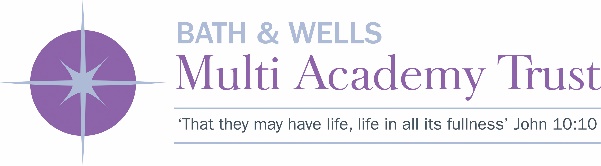 Mount Street, Bishops Lydeard, Taunton. TA4 3ANTel: 01823 432582enquiries@bishopslydeard.bwmat.orgA Bath and Wells Multi Academy Trust School 
NOR: 140, Age range: 4-11 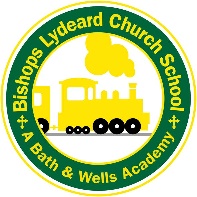 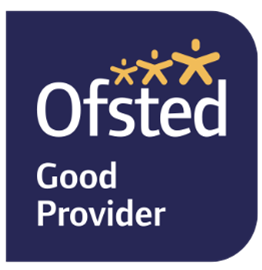 Full Time TeacherStarting September 2023 Fixed Term until 31 August 2024
Up to MPS6Pay Grade: FTE £28,000 - £38,810Location: Bishops Lydeard Church School, Taunton.'That they may have life in all its fullness' John 10:10
Bishops Lydeard Church School and the Bath & Wells Multi Academy Trust are committed to safeguarding and promoting the welfare of children, young people and vulnerable adults and expect all staff and volunteers to share this commitment. This post is subject to an enhanced DBS and all relevant pre-employment checks.The children, staff and governors are seeking to appoint an excellent classroom practitioner who is committed to promoting high standards of teaching and learning within an exciting and motivating learning environment, where children have fun and enjoy learning.The successful candidate will need to:show commitment to high standards for all pupils in both learning and behaviourhave a keen eye for progress and how best to support and maximise this for all learnersbe responsive to the children’s needs academically, socially and emotionallyhold safeguarding for all at the forefront of their responsibilitieswork proactively and effectively within the wider school team and community and contribute to the wider life of the schoolget pleasure from and be enthused by seeing all around them succeedsupport and embrace the Christian ethos of the schoolWe can offer:Welcoming children with eager mindsDedicated professionals who readily support each other (and all children)A strong Christian ethosA commitment to your professional developmentParents who are supportive of their children’s needs
Bishops Lydeard Church School is a proud part of the Bath and Wells Multi Academy Trust. Benefits of working for the Trust include: a generous pension scheme, enhanced sickness and parental benefits and a supportive working environment. Application forms should be sent to the school office by post or email enquiries@bishopslydeard.bwmat.org You are invited to state curriculum strengths. If you would like any further information, please contact the school office.

Closing Date: Tuesday 6th June - MidnightShortlisting: Friday 9th JuneInterview date: Thursday 15th June